05.06.2023 № 04/4-15/1072                                                                      Главному врачу                                                                    ГУ «Гомельский  областной центр                                                                              гигиены, эпидемиологии                                                                      и общественного здоровья»                                                                       ул. Моисеенко, 49,   г. Гомель,                                                                       246050.	                                          УВЕДОМЛЕНИЕо фактах выявления продукции, не соответствующей санитарно-эпидемиологическим и гигиеническим требованиям, и принятых мерах 1. Государственное учреждение «Сморгонский зональный центр гигиены, эпидемиологии и общественного здоровья» информирует Вас о выявлении факта обращения продукции, не соответствующей требованиям санитарно-эпидемиологического законодательства:	2. Дата выявления продукции, не соответствующей санитарно-эпидемиологическим и гигиеническим требованиям: 02.06.2023  (протокол испытаний государственного  учреждения  «Сморгонский зональный центр гигиены, эпидемиологии»  от 02.06.2023 № 556сг-557сг, заключение о результатах испытаний к протоколу испытаний государственного учреждения «Сморгонский зональный центр гигиены и эпидемиологии» от 02.06.2023 № 556сг-557сг); 02.06.2023 получена повторная информация (по результатам исследования контрольного образца) о несоответствии продукции требованиям качества и безопасности (протокол испытаний государственного  учреждения  «Сморгонский зональный центр гигиены, эпидемиологии»  от 02.06.2023 № 558сг, заключение о результатах испытаний к протоколу испытаний государственного учреждения «Сморгонский зональный центр гигиены и эпидемиологии» от 02.06.2023 № 558сг).	3. Наименование юридического лица или индивидуального предпринимателя, адрес: Гродненское областное потребительское общество, УНП 590959404, г. Гродно, ул. 1 Мая, 28.	4. Документы: товарно – транспортной накладной серия  ХИ   4469706   от 05  апреля 2023г.5. Продукция: консервы овощные из зерновой фасоли «Фасоль в собственном соку» красная,  ТУ 10.39.15-023-59815111-2018. Состав: фасоль продовольственная, вода питьевая, сахар, соль. Продукт стерилизован. Штриховой код 4603406003994. Упакованы в потребительскую упаковку – металлическую банку, масса нетто 400 грамм, масса фасоли 200 грамм,  дата изготовления 22.02.2023  СМ1, годен до 22.02.2026, условия хранения – хранить при температуре о 0 0С до плюс 25 0С и относительной влажности воздуха не более 75%. Продукция отобрана на торгово-распределительном складе Сморгонского филиала Гродненского областного потребительского общества по ул. Железнодорожной, 28 в г. Сморгонь   01 июня 2023г  при проведении мероприятия технического (технологического, поверочного)  характера по отбору проб и образцов продукции на всех этапах ее обращения для проведения исследований в лабораториях системы Министерства здравоохранения  (предписание на проведение мероприятия технического (технологического, поверочного) характера от 23.05.2023  №9/367/455/23-00000009/МТХ, выданное главным врачом государственного учреждения «Гродненский областной центр гигиены, эпидемиологии и общественного здоровья»). Размер партии от которой произведен отбор –  18 упаковок по 400 г, общее количество полученной продукции – 75 упаковок по 400 г).  По результатам лабораторных исследований установлено несоответствие продукции требованиям п. 3.2.1, таблицы  1  ТУ 10.39.15-023-59815111-2018 «Консервы из зерновой фасоли», п. 4 Гигиенического норматива «Показатели безопасности и безвредности продовольственного сырья и пищевых продуктов», утвержденного постановлением Совета Министров Республики Беларусь от 25.01.2021 № 37  по органолептическим показателям: консервы овощные из зерновой фасоли «Фасоль в собственном соку» красная – имеются зерна с треснувшей оболочкой по массе – 46% при нормируемом значении наличие зерен с треснувшей оболочкой по массе, не более 40% (протокол испытаний государственного  учреждения  «Сморгонский зональный центр гигиены, эпидемиологии»  от 02.06.2023 № 556сг-557сг, заключение о результатах испытаний к протоколу испытаний государственного учреждения «Сморгонский зональный центр гигиены и эпидемиологии» от 02.06.2023 № 556сг-557сг). 	6. Изготовитель:  ООО «Промконсервы», место нахождения (юридический адрес): 214015, Российская Федерация, Смоленская область, г. Смоленск, ул. Парковая, 2, адрес производства: 216790, Российская Федерация, Смоленская область, Руднянский район, г. Рудня, по. Молкомбината, поставщик в Республику   Беларусь:   Унитарное предприятие «Пищевой комбинат Белкоопсоюза» Республика  Беларусь, 220075, г. Минск, пр-т Партизанский, 168.	7. Регистрационный номер и срок действия документа, подтверждающего качество и безопасность продукции: декларация о соответствии  ЕАЭС  N  RU Д-RU.РА01.В.44921/21, дата регистрации  декларации  о соответствии 06.10.2021,  по 05.10.2024 включительно (наименование испытательной лаборатории: Испытательный центр Федерального государственного бюджетного учреждения «Брянская межобластная ветеринарная лаборатория», дата внесения в реестр сведений об аккредитованном лице: 20.03.2015; Испытательная лаборатория Общества с ограниченной ответственностью "Смоленск Тест", дата внесения в реестр сведений об аккредитованном лице: 12.02.2016). 	8. Принятые меры: предписание о приостановлении (запрете) производства и (или) реализации товаров (работ, услуг), эксплуатации транспортных средств от 02.06.2023 № 91; предписание о приостановлении (запрете) производства и (или) реализации товаров (работ, услуг), эксплуатации транспортных средств от 02.06.2023 №92; предписание об изъятии из обращения продукции от 02.06.2023 №93. 9. Дополнительная информация: после получения результата лабораторных исследований  о несоответствии продукции требованиям качества и безопасности (протокол испытаний государственного  учреждения  «Сморгонский зональный центр гигиены, эпидемиологии»  от 02.06.2023 № 556сг-557сг, заключение о результатах испытаний к протоколу испытаний государственного учреждения «Сморгонский зональный центр гигиены и эпидемиологии» от 02.06.2023 № 556сг-557сг), принято решение по проведению исследований контрольной пробы продукции. По результатам исследования контрольной пробы установлено несоответствие продукции требованиям по органолептическим показателям: консервы овощные из зерновой фасоли «Фасоль в собственном соку» красная – имеются зерна с треснувшей оболочкой по массе – 49% при нормируемом значении наличие зерен с треснувшей оболочкой по массе, не более 40%  (протокол испытаний государственного  учреждения  «Сморгонский зональный центр гигиены, эпидемиологии»  от 02.06.2023 № 558сг, заключение о результатах испытаний к протоколу испытаний государственного учреждения «Сморгонский зональный центр гигиены и эпидемиологии» от 02.06.2023 № 558сг). Консервы овощные из зерновой фасоли «Фасоль в собственном соку» красная  хранились в складском помещении на торгово-распределительном складе Сморгонского филиала Гродненского областного потребительского общества по ул. Железнодорожной, 28 в г. Сморгонь (на подтоварнике)   при температуре воздуха плюс 19,70С, относительной влажности воздуха 48,5%. Условия хранения, установленные изготовителем продукции, соблюдались. Оборудование содержится в чистоте. Приложение: копия предписания на проведение  мероприятия технического (технологического, поверочного) характера от 23.05.2023  №9/367/455/23-00000009/МТХ на 4 л. в 1 экз.,  копия протокола испытаний государственного  учреждения  «Сморгонский зональный центр гигиены, эпидемиологии»  от 02.06.2023 № 556сг-557сг, заключение о результатах испытаний к протоколу испытаний государственного учреждения «Сморгонский зональный центр гигиены и эпидемиологии» от 02.06.2023 № 556сг-557сг на 4 л. в 1 экз., копия протокола испытаний государственного  учреждения  «Сморгонский зональный центр гигиены, эпидемиологии»  от 02.06.2023 № 558сг, заключение о результатах испытаний к протоколу испытаний государственного учреждения «Сморгонский зональный центр гигиены и эпидемиологии» от 02.06.2023 № 558сг на 4 л. в 1 экз., фото маркировки на 3 л. в 1 экз., копия акта отбора образцов проб от 01.06.2023 № 198 на 7 л. в 1 экз., декларация о соответствии ЕАЭС  N  RU Д-RU.РА01.В.44921/21  на 1 л. в 1 экз., копия товарно – транспортной накладной  серия  ХИ   4469706   от 05  апреля 2023г на 1 л. в 1 экз., копия предписания о приостановлении (запрете) производства и (или) реализации товаров (работ, услуг), эксплуатации транспортных средств от 02.06.2023 №91 на 3 л. в 1 экз.; копия предписания о приостановлении (запрете) производства и (или) реализации товаров (работ, услуг), эксплуатации транспортных средств от 02.06.2023 №92 на 3 л. в 1 экз., копия предписания об изъятии из обращения продукции от 02.06.2023 №93 на 3 л. в 1 экз.Информация направляется как заинтересованным в соответствии с абзацем 5 подпункта 13.3 пункта 13  Инструкции о порядке проведения государственного санитарного надзора за обращением продукции, утвержденной приказом Министерства здравоохранения Республики Беларусь 05.01.2021 № 2.Главный  государственный  санитарный                                врач Сморгонского района	                                                          М.Н.Турейко04/4  Завацкий   3798505.06.2023  уведомление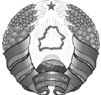 МІНІСТЭРСТВА АХОВЫ ЗДАРОЎЯ РЭСПУБІКІ БЕЛАРУСЬМИНИСТЕРСТВО ЗДРАВООХРАНЕНИЯ РЕСПУБЛИКИ БЕЛАРУСЬДзяржаўная установа«СМАРГОНСКI ЗАНАЛЬНЫ ЦЭНТРГIГIЕНЫ І ЭПIДЭМIЯЛОГII»Государственное учреждение«СМОРГОНСКИЙ ЗОНАЛЬНЫЙ ЦЕНТР ГИГИЕНЫ И ЭПИДЕМИОЛОГИИ»вул. Юбілейная, 25 . Смаргоньтэл./факс (01592) 3 79 92e-mail: gigiena_sm@mail.grodno.byул. Юбілейная, 25 . Сморгоньтел./факс (01592) 3 79 92e-mail: gigiena_sm@mail.grodno.by